curriculum vitae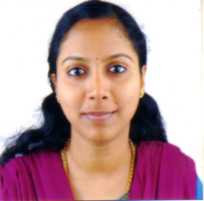 FEMY DUBAI, U.A.E.C/o-Phone	:	+971501685421Email 			:  	femy.344014@2freemail.com OBJECTIVE	To be a part of the growing organization, where there are ample chances for self- development.EDUCATIONAL QUALIFICATIonOTHER COURSES / TRAINING PERSONAL DATA	Date of Birth               	: 	06-06-1987   	Gender                                 	: 	Female	Marital Status	:	Married	Name of Spouse	:	Praveen Saberi	Nationality                 	: 	Indian	Religion                        	:	Christian (Roman Catholic)[Page: 1 of 4]LANGUAGES KNOWNPROFILEA well-educated highly dedicated competent Registered Nurse with 4 years’ experience in the department of Medical and Surgical ward.Ambitious and motivated person, self-confident,loyal, caring,helpful and reliable,pay close attention to patient’s needs.Hard working,ready to adjust and adapt into the environment,eager to learn and ready for self-developmentWORK EXPERIENCE JOB PROFILETrained and perform the following procedures and functionsMainly as a care giver and health educator for clinically-ill patient which include emergency management, CPR, observation of vital signs, administration of medications, observe side effects;Admission and discharge procedures, handling pre and post angioplasty and angiography patients, transfusion of blood and blood products, monitoring CVP, ABG collection, ET suction, RT insertion, maintain patient’s recording and documentations etc.Assist physicians in procedures like lumbar puncture, ascitic and pleural  tapping.DUTIES AND RESPONSIBILITIESProper hand washing before and after every procedure.Provides immediate nursing care to critically ill.Accompany doctor’s rounds and implement treatment as required.Maintain the highest possible standard of patient care at all times.Maintain patient records and respect patient’s privacy.[Page: 2 of 4]Monitor and evaluate nursing care plan.Communicate with other members of health team as necessary and maintain relationship with colleagues and supervisors.Support the patient’s family by providing proper information about the line of treatment and its benefit.Providing a safe environment and required supplies for patient care.Allaying fears and anxiety of the patient by giving clear concise explanation and assurance.Providing nursing care for patients with various medical conditions like diabetes mellitus, hypertension, anemias, etc.Providing nursing care of elderly patients with medical conditions.Providing basic care and nursing care for bedridden patients.Assisting in various bedside procedures like ascitic tapping, lumbar puncture,etc.Pre and post-operative care.Independently perform bed side procedures like foley’s catheter, ryles tube, and i.v access.Performing wound dressing,ET care and suctioning.TYPES OF CASES HANDLEDTYPES OF EQUIPMENTS HANDLEDSKILLSPASSPORT DETAILS[Page: 3 of 4]LICENCES:HAAD – REGISTERED NURSE          DUBAI HEALTH AUTHORITY		REGISTERED NURSE NURSINGDATE OF ISSUE  : 18/12/2016	DATE OF EXPIRY : 18/12/2017KERALA NURSING COUNCIL 	KARNATAKA NURSING COUNCIL	DECLARAtIONI hereby declare that the above furnished details are true to the best of my knowledge.[Page: 4 of 4]COURSEBOARD / UNIVERSITYINSTITUTEYEAR OF PASSINGMARKSSCOREDB.Sc. NursingRajiv Gandhi University Of  Health Sciences, BangaloreAthena College of  Nursing, Mangalore201057.36%Plus TwoBoard of Higher Secondary Examinations, Kerala StateSahodaran Memmorial Higher Secondary School, Cherai200565.70%SSLCBoard of Public Examinations, Kerala StateLady of Hope Anglo- Indian High School, Vypeen200368.16%COURSECOURSEAUTHORITYAUTHORITYAUTHORITYAUTHORITYREMARKSBLS(Basic Life Support)BLS(Basic Life Support)American Heart AssociationINSCOL Health Centre Ltd., KochiAmerican Heart AssociationINSCOL Health Centre Ltd., KochiAmerican Heart AssociationINSCOL Health Centre Ltd., KochiAmerican Heart AssociationINSCOL Health Centre Ltd., KochiValid up to March 2018ACLS(Advanced Cardiac Life Support)ACLS(Advanced Cardiac Life Support)American Heart AssociationINSCOL Health Centre Ltd., KochiAmerican Heart AssociationINSCOL Health Centre Ltd., KochiAmerican Heart AssociationINSCOL Health Centre Ltd., KochiAmerican Heart AssociationINSCOL Health Centre Ltd., KochiValid up to March 2018IELTSIELTSOverall Score: 6.5Overall Score: 6.5Overall Score: 6.5Overall Score: 6.5OETReadReadWriteSpeakListenOETCCBBBLANGUAGEREADWRITESPEAKLISTENENGLISHHINDIMALAYALAMKANNADAName of the InstitutionPositionArea of workDurationJehangir Hospital(Apollo Hospitals Group)                                            32 Sassoon Road, Pune 411001, India.www.jehangirhospital.com.     Staff NurseMedical & Surgical Ward07 DEC 2010 –28 FEB 2013Jehangir Hospital(Apollo Hospitals Group)                                            32 Sassoon Road, Pune 411001, India.www.jehangirhospital.com.     Trainee NurseMedical & Surgical Ward28 SEP 2010 –06 DEC 2010Mangala Hospital Mangalore, Karnatakawww.mangalahospital.inStaff NurseMedical & Surgical Ward16 AUG 2014 –10 DEC 2016CraniotomyHead InjuryMyocardial InfarctionOrgan Transplanted PatientsStrokePoisoningHypoglycemiaDiabetes Mellitus Liver CirrhosisBleeding DisordersHypokalemiaHyperkalemiaFracturesCABGCOPDCRF, etc.Cardiac MonitorSyringe PumpECG MachinePulse OxymeterAMBU Bag and Crush KitGlucometerNebulizer	Air MattressStethoscopeB.P ApparatusSuction ApparatusClinical and Rectal ThermometerInfusion PumpLaryngoscope with different types of bladesGood communication skillAbility to deal with peopleTeam facilitatorLeadership skillMaintaining all equipment in working conditionGood care giverGood encouragerComputer skillPlace of issueCochinDate of issue28/08/2012Date of expiry27/08/2022